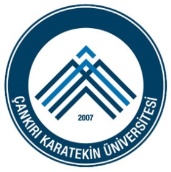 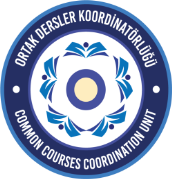 ÇANKIRI KARATEKİN ÜNİVERSİTESİORTAK DERSLER KOORDİNATÖRLÜĞÜ2023-2024 Eğitim-Öğretim Yılı Bahar DönemiOrtak Zorunlu Dersler Sınav TakvimiNOT 1: Ortak zorunlu derslerin sınavları bölümlerin belirlediği sınav salonlarında ve tek oturum şeklinde (sınav süresi TBT-192 Temel Bilgi Teknolojileri Kullanımı dersini de alan öğrenciler için toplam 80 dk, bu dersi almayanlar için toplam sınav süresi 60 dk.dır.) yapılmaktadır. Her öğrenci, kendi bölümünün belirlediği sınav salonunda sınava girmelidir. Sınavların yapılacağı sınav salonları zorunlu dersler için birimlerin web sayfasında sınavdan önce duyurulacaktır.ORTAK DERSLER KOORDİNATÖRLÜĞÜ2023-2024 Eğitim-Öğretim Yılı Bahar Dönemi  Ortak Seçmeli Dersler Sınav TakvimiNOT 1: Ortak seçmeli derslerin sınavlarının cevaplama süresi, ilgili dersi veren öğretim elemanları tarafından belirlenir.DERS KODUDERS ADIARA SINAV GÜN/SAATARA SINAV MAZERET GÜN/SAATFİNAL SINAVI GÜN/SAATBÜTÜNLEME SINAVI GÜN/SAATATA-102Atatürk İlkeleri ve İnkılap Tarihi II25 Nisan 2024 Perşembe/                Saat: 15:30-16:5031 Mayıs 2024 Cuma/            Saat: 14:00-15:20(Sınav Yeri:                      İTBF Toplantı Salonu)04 Haziran 2024 Salı/                Saat: 15:30-16:5004 Temmuz 2024 Perşembe/                  Saat: 15:30-16:50TBT-192Temel Bilgi Teknolojileri Kullanımı25 Nisan 2024 Perşembe/                Saat: 15:30-16:5031 Mayıs 2024 Cuma/            Saat: 14:00-15:20(Sınav Yeri:                      İTBF Toplantı Salonu)04 Haziran 2024 Salı/                Saat: 15:30-16:5004 Temmuz 2024 Perşembe/                  Saat: 15:30-16:50TDİ-102Türk Dili II25 Nisan 2024 Perşembe/                Saat: 15:30-16:5031 Mayıs 2024 Cuma/            Saat: 14:00-15:20(Sınav Yeri:                      İTBF Toplantı Salonu)04 Haziran 2024 Salı/                Saat: 15:30-16:5004 Temmuz 2024 Perşembe/                  Saat: 15:30-16:50YDİ-102İngilizce II25 Nisan 2024 Perşembe/                Saat: 15:30-16:5031 Mayıs 2024 Cuma/            Saat: 14:00-15:20(Sınav Yeri:                      İTBF Toplantı Salonu)04 Haziran 2024 Salı/                Saat: 15:30-16:5004 Temmuz 2024 Perşembe/                  Saat: 15:30-16:50YDA-102Almanca II25 Nisan 2024 Perşembe/                Saat: 15:30-16:5031 Mayıs 2024 Cuma/            Saat: 14:00-15:20(Sınav Yeri:                      İTBF Toplantı Salonu)04 Haziran 2024 Salı/                Saat: 15:30-16:5004 Temmuz 2024 Perşembe/                  Saat: 15:30-16:50OZD-101Kariyer PlanlamaDersin ara, mazeret, final ve bütünleme sınavları, dersi veren öğretim elemanının belirlediği gün, saat ve yerde yapılacaktır.Dersin ara, mazeret, final ve bütünleme sınavları, dersi veren öğretim elemanının belirlediği gün, saat ve yerde yapılacaktır.Dersin ara, mazeret, final ve bütünleme sınavları, dersi veren öğretim elemanının belirlediği gün, saat ve yerde yapılacaktır.Dersin ara, mazeret, final ve bütünleme sınavları, dersi veren öğretim elemanının belirlediği gün, saat ve yerde yapılacaktır.DERS KODUDERS ADIÖĞRETİM ELEMANIARA SINAV GÜN/SAATARA SINAV MAZERET GÜN/SAATFİNAL SINAVI GÜN/SAATBÜTÜNLEME SINAVI GÜN/SAATARA, FİNAL VE BÜTÜNLEME SINAV YERİGSA-104Temel Sanat BecerileriDr. Öğr. Üyesi Emine KETENCİOĞLU26 Nisan 2024 Cuma/ Saat: 15:00-16:00Dersi veren öğretim elemanının belirlediği gün, saat ve yerde yapılacaktır.07 Haziran 2024 Cuma/                 Saat: 15:00-16:0005 Temmuz 2024 Cuma/        Saat: 15:00-16:00Sağlık Bilimleri Fak. Ergoterapi LaboratuvarıOSD-101İş Sağlığı ve Güvenliği I (Grup 1, 2 ve 3 )Dr.Öğr. Üyesi Ruhan ANAYURT26 Nisan 2024 Cuma/ Saat: 15:00-16:00Dersi veren öğretim elemanının belirlediği gün, saat ve yerde yapılacaktır.07 Haziran 2024 Cuma/                 Saat: 15:00-16:0005 Temmuz 2024 Cuma/        Saat: 15:00-16:00İTBF. 101,102,103,106 Nolu DerslikOSD-102İş Sağlığı ve Güvenliği II (Grup 1 ve 2)Öğr. Gör. Semra TÜRKMEN YILMAZ26 Nisan 2024 Cuma/ Saat: 16:00-17:00Dersi veren öğretim elemanının belirlediği gün, saat ve yerde yapılacaktır.07 Haziran 2024 Cuma/                 Saat: 16:00-17:0005 Temmuz 2024 Cuma/        Saat: 16:00-17:00İTBF. 103 Nolu DerslikOSD-118Fitoterapi ve Aromaterapi (Grup 1 ve 2) Dr. Öğr. Üyesi Muhammed ALTUN26 Nisan 2024 Cuma/ Saat: 15:00-16:00Dersi veren öğretim elemanının belirlediği gün, saat ve yerde yapılacaktır.07 Haziran 2024 Cuma/                 Saat: 15:00-16:0005 Temmuz 2024 Cuma/        Saat: 15:00-16:00İTBF. 203 ve 207 Nolu Derslik.OSD-118Fitoterapi ve Aromaterapi (Grup 3 ve 4)) Dr. Öğr. Üyesi Esma ÖZHÜNER26 Nisan 2024 Cuma/ Saat: 15:00-16:00Dersi veren öğretim elemanının belirlediği gün, saat ve yerde yapılacaktır.07 Haziran 2024 Cuma/                 Saat: 15:00-16:0005 Temmuz 2024 Cuma/        Saat: 15:00-16:00İTBF. 205 Nolu Derslik.OSD-119Tıbbi ve Aromatik BitkilerDr. Öğr. Üyesi Esma ÖZHÜNER26 Nisan 2024 Cuma/ Saat: 16:00-17:00Dersi veren öğretim elemanının belirlediği gün, saat ve yerde yapılacaktır.07 Haziran 2024 Cuma/                 Saat: 16:00-17:0005 Temmuz 2024 Cuma/        Saat: 16:00-17:00İTBF. 106 Nolu Derslik.OSD-122Yapay Zeka ve Uygulamaları               (Grup 1)Dr.Öğr. Üyesi Seda ŞAHİN26 Nisan 2024 Cuma/ Saat: 15:00-16:00Dersi veren öğretim elemanının belirlediği gün, saat ve yerde yapılacaktır.07 Haziran 2024 Cuma/                 Saat: 15:00-16:0005 Temmuz 2024 Cuma/        Saat: 15:00-16:00İTBF. 104 Nolu Derslik.OSD-122Yapay Zeka ve Uygulamaları (Grup 2)Dr. Öğr. Üyesi Pelin AKIN26 Nisan 2024 Cuma/ Saat: 15:00-16:00Dersi veren öğretim elemanının belirlediği gün, saat ve yerde yapılacaktır.07 Haziran 2024 Cuma/                 Saat: 15:00-16:0005 Temmuz 2024 Cuma/        Saat: 15:00-16:00İTBF. 105 Nolu Derslik.OSD-143Nükleer Teknoloji ve Radyasyon UygulamalarıProf. Dr. Celal Tuğrul ZEYREK26 Nisan 2024 Cuma/ Saat: 16:00-17:00Dersi veren öğretim elemanının belirlediği gün, saat ve yerde yapılacaktır.07 Haziran 2024 Cuma/                 Saat: 16:00-17:0005 Temmuz 2024 Cuma/        Saat: 16:00-17:00İTBF. 203 Nolu Derslik.OSD-146Bilim ve Teknoloji Okuryazarlığı (Grup 1 ve 2)Dr. Öğr. Üyesi Muhammed ALTUN26 Nisan 2024 Cuma/ Saat: 16:00-17:00Dersi veren öğretim elemanının belirlediği gün, saat ve yerde yapılacaktır.07 Haziran 2024 Cuma/                 Saat: 16:00-17:0005 Temmuz 2024 Cuma/        Saat: 16:00-17:00İTBF. 201 ve 202 Nolu Derslik.OSD-147Evrenin Oluşumu ve Gezegenler (Grup1 ve 2)Prof. Dr. Çiğdem YÜKSEKTEPE ATAOL26 Nisan 2024 Cuma/ Saat: 15:00-16:00Dersi veren öğretim elemanının belirlediği gün, saat ve yerde yapılacaktır.07 Haziran 2024 Cuma/                 Saat: 15:00-16:0005 Temmuz 2024 Cuma/        Saat: 15:00-16:00İTBF. 201 ve 202 Nolu Derslik.YDA-112Temel Almanca IIÖğr. Gör. Dr. Ebru YEMİŞENÖZÜ26 Nisan 2024 Cuma/ Saat: 16:00-17:00Dersi veren öğretim elemanının belirlediği gün, saat ve yerde yapılacaktır.07 Haziran 2024 Cuma/                 Saat: 16:00-17:0005 Temmuz 2024 Cuma/        Saat: 16:00-17:00İTBF. 104 Nolu Derslik.YDİ-106İngilizce Okuma IIÖğr. Gör. Hikmet ULUĞ26 Nisan 2024 Cuma/ Saat: 16:00-17:00Dersi veren öğretim elemanının belirlediği gün, saat ve yerde yapılacaktır.07 Haziran 2024 Cuma/                 Saat: 16:00-17:0005 Temmuz 2024 Cuma/        Saat: 16:00-17:00İTBF. 206 Nolu Derslik.